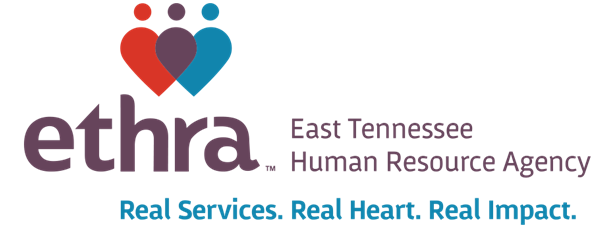 Public Notification of Title VI RightsEast Tennessee Human Resource AgencyPublic Transit ProgramThe East Tennessee Human Resource Agency operates without regard to race, color, and national origin in accordance with Title VI of the Civil Rights Act of 1964. Any person who believes he or she has been aggrieved by any unlawful discriminatory practice under the Title VI may file a complaint with ETHRA. For more information on ETHRA’s civil rights program and the procedures to file a complaint, call 865-691-2551 (TTY 865-681-1990); e-mail sbandy@ethra.org; or visit our office at 9111 Cross Park Drive, Suite D-100, Knoxville, TN, 37923. For more information, visit www.ethra.org.A complaint may be files directly with the Federal Transit Administration by writing the Office of Civil Rights, Attention: Title VI Program Coordinator, East Building, 5th Floor-TCR, 1200 New Jersey Avenue, SE, Washington, DC, 20590, ORCynthia Howard, Title VI Program DirectorTennessee Department of Transportation, Civil Rights Office, James K. Polk Building, 505 Deaderick St., Suite 1800 Nashville, TN 37243-0347615.741.3681, Toll Free: 1.888.370.3647If information is needed in another language, contact 865-691-2551.* Si se necesita información en otro idioma, llame 865-691-2551.(Note: Posted in all ETHRA offices)